PIATOK 10.6.2016 od  14:00 – 22:00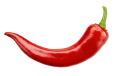 Korunný cukor Divadlo chutí – Hl. pódium (vystúpenia hviezdnych šéfkuchárov)16:00 – 16:30– Barmanská MATTONI šou Petra Pravotiaka, majstra sveta v miešaní nealkoholických nápojov17:00 – 17:30 – Vystúpenie - Imre Bindicsa – Villa rosa – známy šéfkuchár zo Slovenskej televízie z programu Vojna kuchárov18:00 – 18:30 – Vystúpenie – Braňo Križan – Hotel Matyšák - známy porotca Masterchef a držiteľ 1 zlatej vydličky19:00 – 19:30 – Vystúpenie – Tomáš Zapletal – šéfkuchár Zorno restaurant, vyučuje aj v škole varenia pre gurmánov v Svätom JureSvet nápojov 16:00 – 16:30 – Karol France – sládok piva Zlatý bažant – Umenie čapovať – „Navariť dobré pivo je veda a správne ho načapovať je umenie“17:00 – 17:30 – Životný štýl s bublinkami/porovnávanie šumivých vín a ich podávanie18:00 – 18:30 - Karol France – sládok piva Zlatý bažant – Umenie čapovať – „Navariť dobré pivo je veda a správne ho načapovať je umenie“19:00 – 19:30 – Vína naše slovenské. Odrody, ktoré sú tu doma a naše vlastné šlachtence. Electrolux Škola vareniaKuchár – Zolo BalážKuchárska show 15:30 - 16:00 šéfkuchár ŠV, téma: Uchovajte chuť a šťavnatosť mäsa 
Kuchárska show 16:30 - 17:00 šéfkuchár ŠV, téma: Aby zelenina nestratila chuť a farbu 
Kuchárska show 20.30 – 21.00 šéfkuchár ŠV, téma: Nevysušte ryby pri pečení Hudobné podvečery17:00 – 19:00 – Romana Vamoša -známy slovenský folkový spevák a gitarista zo skupiny SalamanderDetský stan14:00 – 18:00  Detské cereálny stan Bonavita14:00 – 18:00  Tvorivý gurmánik u Analfabetky negramotnej14:00 – 18:00  Gurmánikovo – pečiatkové súťaže pre deti Stan Dobrého jedla15:00 – 15:40 – Predáška – Úvod do vegánstva (Kristína Muránska)16:30 -17:00 – Prednáška – Patrí sušené ovocie do zdravej výživy? (Juraj Janech) 17:30 – 18:00 – Prednáška– Výhody rastlinnej stravy a výživa (Sabina Schlosserová) 19:00 – 19: 15 Autogramiáda – Braňo KrižanVIP/PRESS stan14:00-15.00- Tlačový brífing pre novinárovSobota 11.6. 2016 od 12:00 – 22:00Korunný cukor Divadlo chutí – Hl. pódium (vystúpenia hviezdnych šéfkuchárov)13:00 – 13:30 – Pavol Seker – Shinya vegetariánska a vegan reštaurácia. AJ vegetariánske jedlo môže byť chutné, zdravé a nápadité. 14:00 – 14:30 – 7 chutí piva – párovanie s jedlom – Predvedú Laci Horňáček, známy šéfkuchár z TV paprika a Karol France – sládok Zlatého bažanta15:00 – 15:30 – Barmanská MATTONI šou Petra Pravotiaka, majstra sveta v miešaní nealko nápojov16:00 – 16:30 – Vystúpenie – Michal Škorec – reštaurácia DIVA – známy chuťovými kreáciami zo Zimného festivalu jedla17:00 – 17:30 – Vystúpenie – Marcel Ihnačák – Veľká kuchárska šou - Šéfkuchár Lídla, známy z TV a tiež vydal viacero kuchárskych kníh18:00 – Priamy prenos ME 2016 vo futbale Slovensko : WalesSvet nápojov 15:00 – 15:30 – Karol France – sládok piva Zlatý bažant – Umenie čapovať – „Navariť dobré pivo je veda a správne ho načapovať je umenie16:00 – 16:30 – Vína naše slovenské. Odrody ktoré sú tu doma a naše vlastné šlachtence17:00 – 17:30 – Karol France – Sládok piva Zlatý bažant - Umenie čapovať – „Navariť dobré pivo je veda a správne ho načapovať je umenie18:00 – 18:30 - Životný štýl s bublinkami (porovnanie šumivých vín a ich podávanie)Electrolux Škola vareniaKuchár - Igor ČehyElectrolux VIP 13:30 - 15:00 
Kuchárska show 16:00 - 16:30 téma: Aby zelenina nestratila chuť a farbu 
Kuchárska show 18:00 – 18:30 téma: Nevysušte ryby pri pečení 
Electrolux VIP 19:00 - 20:30 Hudobné podvečery17:00 – 19:00 - HoreHighBratislavská kapela HoreHigh  je prudko multižánrový projekt hudobníkov so zázemím v rôznych iných kapelách. Kladie si jediný podstatný cieľ -povzniesť ducha hudbouDetský stan14:00 – 18:00  Detské cereálny stan Bonavita14:00 – 18:00  Tvorivý gurmánik u Analfabetky negramotnej14:00 – 18:00  Gurmánikovo – pečiatkové súťaže pre deti Stan Dobrého jedla13:30 – 14:00 – Prednáška– Mak a jeho prínosy pre zdravie (Gabriela Čechovičová) 14:30 -15:00 – Prednáška– Ako variť paleo (Magdaléna Fazekašova) 16:30 – 17:00 -  workshop – Foodstyling – (Lapetit - Monika Kóňová)17:45 – Autogramiáda – Marcel IhnačákVIP/PRESS stan15:00-17:45 - Turnaj v stolnom futbale o Gurmán Cup. Každý návštevník môže vyhrať zaujímavé cenyNedeľa 11:00 – 20:00Korunný cukor Divadlo chutí – Hl. pódium (vystúpenia hviezdnych šéfkuchárov)13:00 – 13:30 – Vystúpenie - Zolo Baláž – reštaurácia CUBE - Jedna z najúspešnejších reštaurácii Zimného festivalu jedla.15:00 – 15:30 – Vystúpenie – Michal Konrád -  FOU ZOO – Držiteľ Gurmán AWARD – Kuchár roka 2015, držiteľ 3 zlatých vidličiek16:00 – 16:30 – Vystúpenie – Peter Ďurčo – Majiteľ a šéfkuchár TOP restaurant Žilina - Ocenený 1 vidličkou od Gurmána na  Slovensku. „ Slovenské potraviny v modernej kuchyni“17:00 – 17:30 – Vystúpenie – Marián Filo – Majiteľ a šéfkuchár Chateu Čereňany - Kuchár roka 2011,2012, 2 vidličky.18:00 – 18:30 – Barmanská MATTONI šou Petra Pravotiaka, majstra sveta v miešaní nealkoholických nápojovSvet nápojov 12:00 – 12:30 – Mattoni – svet vody. Majster sveta v miešaní nealkoholických nápojov, Peter Pravotiak nám ho priblíži14:00 – 14:30 – Gabriel Kollár – Gurmán Award – Somelier roka 2016 – Degustujeme vína a porovnávame slovenské odrody so svetovými16:00 – 16:30 – Gabriel Kollár – Gurmán Award – Somelier roka 2016 – Svet s bublinkamiElectrolux Škola vareniaKuchár – Tomáš ZapletalKuchárska show 12:00 - 12:30 téma: Uchovajte chuť a šťavnatosť mäsa 
Kuchárska show 14:30 - 15:00 téma: Aby zelenina nestratila chuť a farbu Kuchárska show 16:30 - 17:00 téma: Nevysušte ryby pri pečení Hudobné podvečery14:30 - 17:00 Zuzana Suchánková – Slovak Bues Singer 2010-2014je speváčka, gitaristka,autorka piesní a textov, ktorá patrí k absolútnej špičke na slovenskej hudobnej scéne. Svojim poslucháčom a fanúšikom ponúka kvalitnú, energickú, emotívnu, úprimnú a nefalšovanú muziku určenú najmä pre vnímavé publikum. V jej repertoári nájdete prvky zo žánrov blues, jazz, pop, či folk.Detský stan 14:00 – 18:00  Detské cereálny stan Bonavita14:00 – 18:00  Tvorivý gurmánik u Analfabetky negramotnej14:00 – 18:00  Gurmánikovo – pečiatkové súťaže pre deti Stan Dobrého jedla14:00 – 14:40 – Prednáška– Prečo nakličovať? Veľká hodnota v malom klíčku(Sproutme.sk - Katarína Kopúnová) 15:30 – 16:00 – Prednáška - Využitie esenciálnych olejov v kuchyni pri príprave jedál(Marcel Oravec) 16:30 – 17:00 – Prednáška – Pevné zdravie v krehkých chlebíčkoch (Juraj Janech Bonavita)17:30 – 18:00– Prednáška – Zdravie a podpora trávenia s pomocou esenciálnych olejov(Marcel Oravec) VIP Stan12:30 – 14:30 Nedeľný festivalový obed od 3 Vidličkovej reštaurácie FOU ZOO ! Jednu z najlepších reštaurácií na Slovensku uvidíme na Gurmán Feste v nedeľu. Spoločne sme pre vás pripravili tento krát novinku . 
A nebude to len tak hocijaký obed , ale pop up kitchen v modernom štýle aký teraz letí v najlepších reštauráciách na svete. Proste taký Street food v modernom a fine dinningovom štýle. Kuchár roka 2015 – Michal Konrád so svojím tímom pripravil toto menu : Welcome drink, Ceviche s hamachim ako predjedlo, Wagyu burger by Foo Zoo – kúsok mäsa, Hot dog (sludgy desert), Foo Zoo beer – niečo tekuté.
Menu je určené len pre rezervovaných hostí v čase o 12: 30 v trvaní 2 hodiny. Rezervujte si svoj Festivalový nedeľný obed s platbou vopred a informujte sa o cene a možnostiach na: tomasovicova@gurman-club.sk